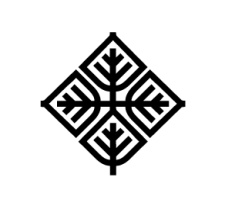  (Попуњава  кандидат) НАПОМЕНА: Уколико је кандидат завршио студије у иностранству, у одговарајуће поље унети број и датум акта о признавању стране високошколске исправе и назив органа који је извршио признавањеI ОБАВЕЗНИ ЕЛЕМЕНТИII ИЗБОРНИ ЕЛЕМЕНТИ6. Стручно-професионални допринос 
 7. Допринос академској и широј заједници8. Сарадња са другим високошколским, научноистраживачким, односно институцијама културe или уметности у земљи и иностранству Образац 21. Биографски подаци о кандидатимаИме презимеМесто и датум рођењaАдресаТелефонE-mail адреса2. Подаци о школовањуОсновне студијеМастерСпецијализацијаМагистратураДокторатУсавршавања у земљи и иностранствуСтрани  језици3. Подаци о запослењуРад на факултету(Досадашњи избори у звање наставника универзитета) Рад на факултету(Досадашњи избори у звање наставника универзитета) Рад на факултету(Досадашњи избори у звање наставника универзитета) Звање наставникаНазив факултетаод –  до1.2.3.Рад ван факултета (На којим  радним местима, у којим институцијама односно другим  организационим  формама и у ком периоду  је кандидат био ангажован)Рад ван факултета (На којим  радним местима, у којим институцијама односно другим  организационим  формама и у ком периоду  је кандидат био ангажован)Рад ван факултета (На којим  радним местима, у којим институцијама односно другим  организационим  формама и у ком периоду  је кандидат био ангажован)Радно местоГдеод –  до1.2.3.4. Подаци о наставном раду4.1. искуство у педагошком раду са студентима;4.2. оцена педагошког рада добијена у студентским анкетама током целокупног протеклог изборног периода;4.3. резултати у развоју уметничко-наставног, односно научно-наставног подмлатка на факултету;4.4. менторство на завршним радовима на свим нивоима студија. 4.5. учешће у комисијама за одбрану завршних радова на свим нивоима студија;4.6. значајни резултати студената у бављењу уметничким, односно научним радом који су остварени под менторством и уз помоћ кандидата.4.7. приступно предавање из области за коју се бира, позитивно оцењено од стране комисије (важи за звање доцента)4.1.4.2.4.3.4.4.4.5.4.6.5. Подаци о уметничком, односно научноистраживачком радуСписак  изведених, изложених, снимљених, реализованих, објављених дела/радова- референцеЗа поље уметности:Репрезентативне референце по категоријама прописане су Стандардима за акредитацију студијских програма.За поље науке:Научни радови обележавају се и вреднују на основу важеће категоризације часописа за избор у научноистраживачко звање из Правилника о поступку и начину вредновања и кватитативном исказивању научноситраживачких резултата истраживача.Списак  изведених, изложених, снимљених, реализованих, објављених дела/радова- референцеЗа поље уметности:Репрезентативне референце по категоријама прописане су Стандардима за акредитацију студијских програма.За поље науке:Научни радови обележавају се и вреднују на основу важеће категоризације часописа за избор у научноистраживачко звање из Правилника о поступку и начину вредновања и кватитативном исказивању научноситраживачких резултата истраживача.Списак  изведених, изложених, снимљених, реализованих, објављених дела/радова- референцеЗа поље уметности:Репрезентативне референце по категоријама прописане су Стандардима за акредитацију студијских програма.За поље науке:Научни радови обележавају се и вреднују на основу важеће категоризације часописа за избор у научноистраживачко звање из Правилника о поступку и начину вредновања и кватитативном исказивању научноситраживачких резултата истраживача.РеференцаГдеКада1.2.3.4.5.6.7.8.9.10.11.12.13.14. 15.
 аутор/коаутор уметничког пројекта или сарадник на уметничком пројекту, аутор/коаутор елабората или студије, руководилац или сарадник на научном пројекту, иноватор и др.;учешће у раду жирија,награде и признања за уметнички, стручни, научни или педагошки рад,и други садржаји прописани општим актом факултета.аутор/коаутор уметничког пројекта или сарадник на уметничком пројекту, аутор/коаутор елабората или студије, руководилац или сарадник на научном пројекту, иноватор и др.;учешће у раду жирија,награде и признања за уметнички, стручни, научни или педагошки рад,и други садржаји прописани општим актом факултета.аутор/коаутор уметничког пројекта или сарадник на уметничком пројекту, аутор/коаутор елабората или студије, руководилац или сарадник на научном пројекту, иноватор и др.;учешће у раду жирија,награде и признања за уметнички, стручни, научни или педагошки рад,и други садржаји прописани општим актом факултета.РеференцаГдеКада1.2.3.ангажовање у националним или међународним научним, уметничким, односно стручним организацијама, институцијама од јавног значаја, културним и научним институцијама и др;ангажовање у развоју наставе и развоју других делатности високошколске установе (учешће у раду стручних и управљачких тела факултета и универзитета).мобилност, заједнички студијски програми, интернационализација и др;ангажовање у наставном раду на другим високошколским институцијама.мобилност, заједнички студијски програми, интернационализација и др;ангажовање у наставном раду на другим високошколским институцијама.мобилност, заједнички студијски програми, интернационализација и др;ангажовање у наставном раду на другим високошколским институцијама.ИнституцијаГдеКада1.2.3.